ous / ouxbijou, caillou, chou, genou, hibou, joujou, pou 
prennent un x au pluriel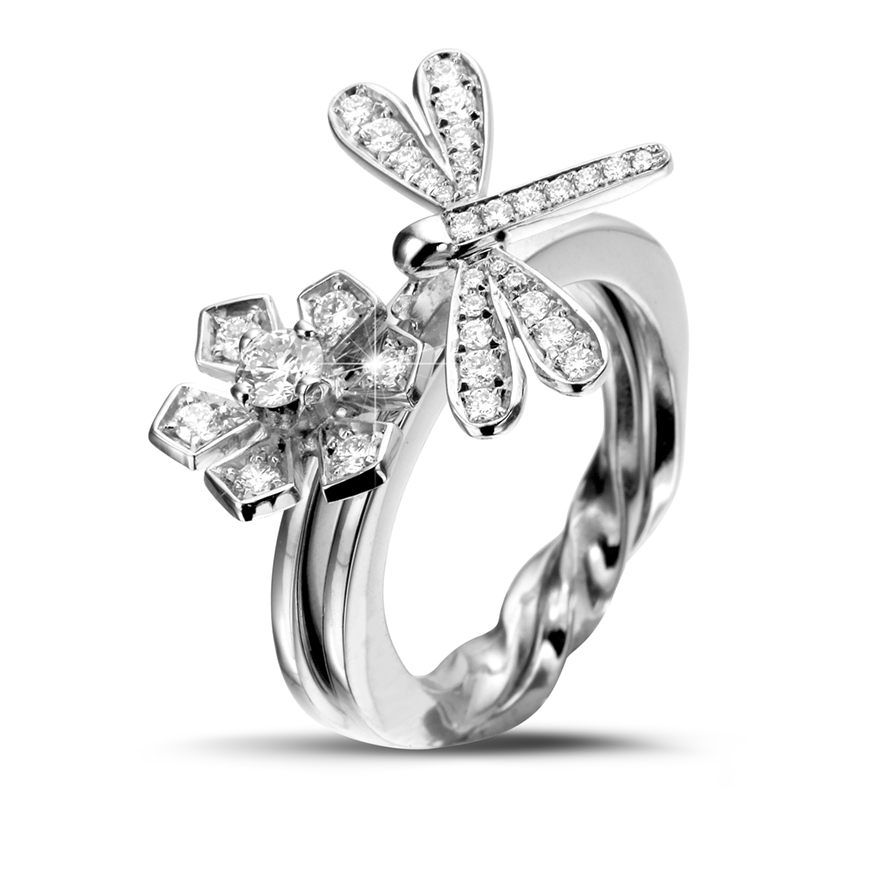 